Recordings are engineered and produced by the School of Music Recording Studio.Hemmle Recital Hall is maintained by Bill Wilkinson and Hemmle Crew student assistants.Programs are produced by the Texas Tech School of Music Publicity Office.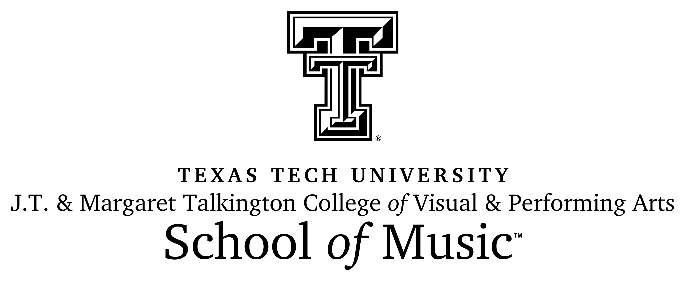 — Collaborations —Faculty Chamber Music SeriesSunday, October 1, 2018 | 2:00 p.m. | Hemmle Recital HallTrumpet Concerto in E Flat	Johann Nepomuk HummelAllegro Con Spirito	(1778-1837)AndanteJohn Smith, mezzo-sopranoMichael Marks, pianoFrom St. Paul, Op. 36 (1836)	Felix Mendelssohn                                              	Aria: O God, Have Mercy	(1809-1847)Amy Anderson, oboeKimberly Sparr, violaLora Deahl, pianoGerald Dolter, oratorCarmen Fantasy, Op. 25		Pablo de Sarasate			(1844-1908)			arr. Nicolas BaldyrouINTERMISSIONCantilène et Danse (1967)	Marc Eychenne		(b. 1933)Jessica Johnson, trumpetJack Jung, pianoViolinist Annie Chalex Boyle is internationally recognized as a chamber musician, soloist, and teacher. Her playing has been hailed by critics as “brilliant” (Kalamazoo Gazette) and “eloquent and poignant” (The San Antonio Express Journal). Ms. Chalex Boyle has won prizes at the Seventeen Magazine/General Motors National Competition and the Irving M. Klein International String Competition, and was a finalist in the Yehudi Menuhin International Violin Competition and the Stulberg International String Competition. She was also the Grand Prize Winner of the Junior Division of the Fischoff Chamber Music Competition.Before moving to Lubbock, she taught violin at the Interlochen Arts Academy in Michigan, was the Director of Educational Activities with Chamber Music North, and was the Artistic Director of the Chamber Music Institute at the Quartz Mountain Music Festival. She has been the first violinist of the Harrington String Quartet and was a faculty member at West Texas A&M University.During her tenure with the Harrington String Quartet, the group toured extensively nationally and internationally, including a performance at Carnegie’s Weill Hall and on the roster of Mid-America Arts Alliance. The quartet was featured in the PBS television documentary entitled “A Sound Collaboration-The Harrington String Quartet”, and released an Albany Recording of the complete string quartets of Daniel McCarthy in September of 2007. While Ms. Chalex Boyle was a member, The Harrington Quartet performed with guest artists David Shifrin, Robert Levin, James Dunham, Arthur Rowe, Pepe Romero, James Dick, and members of the Pro Arte, Miro, and Cavani Quartets. The quartet premiered commissions by Kenji Bunch (“String Circle”), John Novacek (“Cutaway”) and Suzanne Farrin (“Twisting of the Rope,” for uilleann bagpipes and string quartet). While living in Amarillo, Ms. Chalex Boyle was also on the faculty at Amarillo College as a teacher with the Amarillo College Suzuki Program. As a soloist, Ms. Chalex Boyle has performed recitals and been concerto soloist throughout North and South American. She has soloed with the Filarmonica Coral de Honduras, Hot Springs Music Festival Orchestra, National Quartz Mountain Music Festival Orchestra, New England Conservatory Orchestra, Harper College Symphony, Amarillo Symphony, Northwest Symphony of Chicago, Randel Chamber Orchestra, Mondovi Chamber Orchestra, Amarillo Virtuosi, and numerous others. She has been a recital guest at Camerata San Antonio, Chamber Music North, Chamber Music Amarillo, Anacrusis Recital Series, and St. Louis Cathedral Series.Beginning in the fall of 2018, Ms. Chalex Boyle is Concertmaster of the Lubbock Symphony Orchestra. She has been Concertmaster of the Hot Springs Music Festival Orchestra, Amarillo Virtuosi, Interlochen Faculty Orchestra, Amarillo Symphony, Big Spring Symphony, Randel Chamber Orchestra, Lubbock Symphony, and Quartz Mountain Music Festival.